A gasztroszkópia elvégzésében szerzett jártasság direkt obszerváción alapuló, szummatív értékelése – vizsgáhozVizsgálat időpontjaTanuló orvos nevepecsétszámVizsgáztató orvos nevepecsétszámEset rövid ismertetéseEset nehézségi fokaJelölje pipával (✓)Könnyű  	Közepesen nehéz  		Nehéz  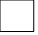 Könnyű  	Közepesen nehéz  		Nehéz  Könnyű  	Közepesen nehéz  		Nehéz  Jelölje pipával az űrlapon, hogy a gyakorló orvos rendelkezik-e elégséges szakértelemmel ahhoz, hogy önállóan végezzen ilyen beavatkozást.Nem rendelkezik elégséges szakértelemmel ahhoz, hogy önállóan végezzen ilyen beavatkozástfelügyelet szükségesKellő szakértelemmel rendelkezik ahhoz, hogy önállóan végezzen ilyen beavatkozástnem szükséges felügyeletVIZSGÁLAT ELŐTTI TEENDŐKVIZSGÁLAT ELŐTTI TEENDŐKVIZSGÁLAT ELŐTTI TEENDŐKIndikációKockázatértékelésBeteg beleegyezésElőkészítés (egyéni védőfelszerelés is)Műszer ellenőrzéseSzedációMonitorozásMegjegyzésekJelölje pipával az űrlapon, hogy a gyakorló orvos rendelkezik-e elégséges szakértelemmel ahhoz, hogy önállóan végezzen ilyen beavatkozást.Nem rendelkezik elégséges szakértelemmel ahhoz, hogy önállóan végezzen ilyen beavatkozástfelügyelet szükségesKellő szakértelemmel rendelkezik ahhoz, hogy önállóan végezzen ilyen beavatkozástnem szükséges felügyelet II. ENDOSZKÓPOS VIZSGÁLAT II. ENDOSZKÓPOS VIZSGÁLAT II. ENDOSZKÓPOS VIZSGÁLAT Endoszkóp kezeléseEndoszkóp disztális végének irányításaInszuffláció/szívás/ optika lemosása Intubáció és nyelőcső GyomorNyombél 2. szakasza Problémamegoldó képességVizsgálat tempója és előrehaladásBeteg kényelmeVizuális megjelenítésMegjegyzésekIII. VIZUÁLIS MEGJELENÍTÉSIII. VIZUÁLIS MEGJELENÍTÉSIII. VIZUÁLIS MEGJELENÍTÉSNyelőcsőGastrooesophagealis junctioFundusKisgörbületNagygörbületIncisuraPylorusNyombél 1. szakaszaNyombél 2. szakaszaMegjegyzésekIV. TALÁLT ELTÉRÉSEK KEZELÉSE IV. TALÁLT ELTÉRÉSEK KEZELÉSE IV. TALÁLT ELTÉRÉSEK KEZELÉSE Észlelés és beazonosításKezelésSzövődményekMegjegyzésekJelölje pipával az űrlapon, hogy a gyakorló orvos rendelkezik-e elégséges szakértelemmel ahhoz, hogy önállóan végezzen ilyen beavatkozást.Nem rendelkezik elégséges szakértelemmel ahhoz, hogy önállóan végezzen ilyen beavatkozástfelügyelet szükségesKellő szakértelemmel rendelkezik ahhoz, hogy önállóan végezzen ilyen beavatkozástnem szükséges felügyelet V. VIZSGÁLAT UTÁNI TEENDŐK V. VIZSGÁLAT UTÁNI TEENDŐK V. VIZSGÁLAT UTÁNI TEENDŐK Vizsgálati dokumentáció elkészítéseKezelési tervMegjegyzésekVI. AZ ENDOSZKÓPOS ELJÁRÁSHOZ KAPCSOLÓDÓ, NEM TECHNIKAI JELLEGŰ KÉSZSÉGEK VI. AZ ENDOSZKÓPOS ELJÁRÁSHOZ KAPCSOLÓDÓ, NEM TECHNIKAI JELLEGŰ KÉSZSÉGEK VI. AZ ENDOSZKÓPOS ELJÁRÁSHOZ KAPCSOLÓDÓ, NEM TECHNIKAI JELLEGŰ KÉSZSÉGEK Kommunikáció és csapatmunkaHelyzetfelismerésVezetői képességekÍtélőképesség és döntéshozatalMegjegyzésekTOVÁBBI FEJLESZTÉST IGÉNYLŐ TERÜLETEKTOVÁBBI FEJLESZTÉST IGÉNYLŐ TERÜLETEKTOVÁBBI FEJLESZTÉST IGÉNYLŐ TERÜLETEK1.1.1.2.2.2.3.3.3.Szükséges felügyelet meghatározása – ÖsszegzésNem rendelkezik elégséges szakértelemmel ahhoz, hogy önállóan végezzen ilyen beavatkozástfelügyelet szükségesKellő szakértelemmel rendelkezik ahhoz, hogy önállóan végezzen ilyen beavatkozástnem szükséges felügyelet Jelölje pipával (✓) a megfelelő négyzetetVizsgáztató orvos nevepecsétszámVizsgáztató orvos aláírásaAz obszerváción alapuló értékelést segítő megfigyelési szempontok leírása (deskriptorok)Az obszerváción alapuló értékelést segítő megfigyelési szempontok leírása (deskriptorok)Az obszerváción alapuló értékelést segítő megfigyelési szempontok leírása (deskriptorok)Az obszerváción alapuló értékelést segítő megfigyelési szempontok leírása (deskriptorok)I. VIZSGÁLAT ELŐTTI TEENDŐK I. VIZSGÁLAT ELŐTTI TEENDŐK I. VIZSGÁLAT ELŐTTI TEENDŐK I. VIZSGÁLAT ELŐTTI TEENDŐK IndikációIndikációEllenőrzi, valóban helytálló-e az indikáció és mérlegeli a lehetséges alternatívákat.Ellenőrzi, valóban helytálló-e az indikáció és mérlegeli a lehetséges alternatívákat.KockázatértékelésKockázatértékelésEllenőrzi, hogy vannak-e társbetegségek és a gyógyszeres anamnézist. Ellenőrzi, hogy az eljárás járhat-e a betegre nézve kockázattal. Az esetleges kockázatok mérséklése érdekében megteszi a szükséges intézkedéseket.Ellenőrzi, hogy vannak-e társbetegségek és a gyógyszeres anamnézist. Ellenőrzi, hogy az eljárás járhat-e a betegre nézve kockázattal. Az esetleges kockázatok mérséklése érdekében megteszi a szükséges intézkedéseket.Beteg beleegyezésének ellenőrzéseBeteg beleegyezésének ellenőrzéseA tréning kezdetekor az oktató orvos jelen van és megfigyeli, ahogyan a gyakorló orvos tájékoztatja a beteget és megkéri, egyezzen bele a vizsgálati eljárásba. Ha a gyakorló orvos megfelelő gyakorlatot szerzett ebben, a későbbiekben elfogadható, ha a gyakorló orvos csak ellenőrzi, hogy a beleegyező nyilatkozatot valamely szakképzett személy annak rendje és módja szerint megszerezte.A szummatív értékeléskor a belegyező nyilatkozat megszerzésének folyamatát is végig kell követni és értékelni. Az eljárást mindenre kiterjedően, jelentős információkihagyás nélkül ismerteti a beteggel, a betegre szabottan, beleértve az eljárással járó esetleges kockázatokat és következményeket.Kerüli az orvosi szakzsargon használatát.Feleslegesen nem ébreszt aggodalmat a betegben.Megfelelő verbális és nonverbális kommunikációt alkalmaz, és lehetőséget biztosít a betegnek, hogy feltehesse kérdéseit.Megfelelő orvos−beteg kapcsolatot, bizalmi viszonyt (rapport) alakít ki.Tiszteletben tartja a beteg véleményét, aggodalmát, érzéseit.A tréning kezdetekor az oktató orvos jelen van és megfigyeli, ahogyan a gyakorló orvos tájékoztatja a beteget és megkéri, egyezzen bele a vizsgálati eljárásba. Ha a gyakorló orvos megfelelő gyakorlatot szerzett ebben, a későbbiekben elfogadható, ha a gyakorló orvos csak ellenőrzi, hogy a beleegyező nyilatkozatot valamely szakképzett személy annak rendje és módja szerint megszerezte.A szummatív értékeléskor a belegyező nyilatkozat megszerzésének folyamatát is végig kell követni és értékelni. Az eljárást mindenre kiterjedően, jelentős információkihagyás nélkül ismerteti a beteggel, a betegre szabottan, beleértve az eljárással járó esetleges kockázatokat és következményeket.Kerüli az orvosi szakzsargon használatát.Feleslegesen nem ébreszt aggodalmat a betegben.Megfelelő verbális és nonverbális kommunikációt alkalmaz, és lehetőséget biztosít a betegnek, hogy feltehesse kérdéseit.Megfelelő orvos−beteg kapcsolatot, bizalmi viszonyt (rapport) alakít ki.Tiszteletben tartja a beteg véleményét, aggodalmát, érzéseit.ElőkészítésElőkészítésElvégzi az eljárás megkezdése előtt szükséges ellenőrzéseket, és ellenőrzi, hogy az egyéni védőfelszerelések viselése is megfelel a helyi rendelkezéseknek.Ellenőrzi, hogy az asszisztenciát nyújtó személyzet valamennyi tagja teljes mértékben tájékozott az aktuális esetről.Ellenőrzi, hogy rendelkezésre állnak mindazok a gyógyszerek, illetve tartozékok (accessoriumok), amelyekre esetleg szükség lehet a vizsgálat során.Elvégzi az eljárás megkezdése előtt szükséges ellenőrzéseket, és ellenőrzi, hogy az egyéni védőfelszerelések viselése is megfelel a helyi rendelkezéseknek.Ellenőrzi, hogy az asszisztenciát nyújtó személyzet valamennyi tagja teljes mértékben tájékozott az aktuális esetről.Ellenőrzi, hogy rendelkezésre állnak mindazok a gyógyszerek, illetve tartozékok (accessoriumok), amelyekre esetleg szükség lehet a vizsgálat során.Műszerre vonatkozó ellenőrzések elvégzéseMűszerre vonatkozó ellenőrzések elvégzéseEllenőrzi, hogy a rendelkezésre álló endoszkóp megfelelő az aktuális beteg számára.Ellenőrzi, hogy az endoszkóp megfelelően működik, mielőtt megkísérelné a műszer bevezetését.Ellenőrzi, hogy minden csatorna és csatlakozás működik, és hogy a fényforrást és az angulációt működtető mechanizmusok ne legyenek zárt állapotban.Ellenőrzi, hogy a rendelkezésre álló endoszkóp megfelelő az aktuális beteg számára.Ellenőrzi, hogy az endoszkóp megfelelően működik, mielőtt megkísérelné a műszer bevezetését.Ellenőrzi, hogy minden csatorna és csatlakozás működik, és hogy a fényforrást és az angulációt működtető mechanizmusok ne legyenek zárt állapotban.MonitorozásMonitorozásEllenőrzi a vizsgálat előtt, hogy az oxigénszaturáció és a vitális paraméterek monitorozása megfelelően működik.Megteszi a szükséges intézkedéseket, ha az értékek nem optimálisak.Az eljárás során mindvégig láthatóan figyelemmel kíséri a monitorozott értékeket.Ellenőrzi a vizsgálat előtt, hogy az oxigénszaturáció és a vitális paraméterek monitorozása megfelelően működik.Megteszi a szükséges intézkedéseket, ha az értékek nem optimálisak.Az eljárás során mindvégig láthatóan figyelemmel kíséri a monitorozott értékeket.SzedációSzedációIndokolt esetben vénát biztosít és megfelelő helyi érzéstelenítést alkalmaz. Szedációt és/vagy fájdalomcsillapítót alkalmaz a beteg állapotának megfelelő adagolásban, az érvényben lévő irányelvekkel összhangban.A gyógyszerek adagolását egyezteti az asszisztenciát végző személyzettel.Indokolt esetben vénát biztosít és megfelelő helyi érzéstelenítést alkalmaz. Szedációt és/vagy fájdalomcsillapítót alkalmaz a beteg állapotának megfelelő adagolásban, az érvényben lévő irányelvekkel összhangban.A gyógyszerek adagolását egyezteti az asszisztenciát végző személyzettel.II. ENDOSZKÓPOS VIZSGÁLAT II. ENDOSZKÓPOS VIZSGÁLAT II. ENDOSZKÓPOS VIZSGÁLAT II. ENDOSZKÓPOS VIZSGÁLAT Endoszkóp kezeléseEndoszkóp kezeléseMindvégig magabiztosan irányítja a gasztroszkóp disztális végét és szárát. Hatékony műszerkezelés: a gasztroszkóp disztális végének bal kézzel történő irányítása a jobb kéz használata a bevezetésre és visszahúzásra.Hurokképződés minimális szinten tartása.Mindvégig magabiztosan irányítja a gasztroszkóp disztális végét és szárát. Hatékony műszerkezelés: a gasztroszkóp disztális végének bal kézzel történő irányítása a jobb kéz használata a bevezetésre és visszahúzásra.Hurokképződés minimális szinten tartása.Irányítókerekek kezeléseIrányítókerekek kezeléseAz angulációt lehetővé tevő irányítókerekeket megfelelően használja, a vizsgálati eljárás nagyobb részében csak a bal kezének segítségével irányítva, mozgatva azokat.Az angulációt lehetővé tevő irányítókerekeket megfelelően használja, a vizsgálati eljárás nagyobb részében csak a bal kezének segítségével irányítva, mozgatva azokat.Endoszkóp disztális végének irányításaEndoszkóp disztális végének irányításaAz endoszkóp disztális végének előre-hátra történő és oldalirányú mozgatását lehetővé tevő kerekek együtt és külön-külön kezelése, illetve mozgatása, szükség szerint, lehetővé téve ezzel az endoszkóp disztális végének teljes mértékben kontrollált mozgását.Feleslegesen nem érintkezik a nyálkahártyával, a lehetőségekhez képest mindenkor a lumen képét jeleníti meg.Az endoszkóp disztális végének előre-hátra történő és oldalirányú mozgatását lehetővé tevő kerekek együtt és külön-külön kezelése, illetve mozgatása, szükség szerint, lehetővé téve ezzel az endoszkóp disztális végének teljes mértékben kontrollált mozgását.Feleslegesen nem érintkezik a nyálkahártyával, a lehetőségekhez képest mindenkor a lumen képét jeleníti meg.Levegő befúvás/szívás irányításaLevegő befúvás/szívás irányításaA levegőbefúvás, a szívás, valamint az optika lemosásának megfelelő időben történő alkalmazása.A levegőbefúvás, a szívás, valamint az optika lemosásának megfelelő időben történő alkalmazása.Intubáció és nyelőcsőIntubáció és nyelőcsőBevezetés a szájon és a garaton keresztül endoszkópos megjelenítés mellett.A nyelőcső óvatos és biztonságos intubálása endoszkópos megjelenítés mellett.Továbbhaladás a nyelőcsőben endoszkópos megjelenítés mellett.Bevezetés a szájon és a garaton keresztül endoszkópos megjelenítés mellett.A nyelőcső óvatos és biztonságos intubálása endoszkópos megjelenítés mellett.Továbbhaladás a nyelőcsőben endoszkópos megjelenítés mellett.GyomorGyomorProblémamentes áthaladás a gyomron és a pyloruson, mindvégig a lument megjelenítve.A fontosabb azonosítási pontok gyors megtalálása, beazonosítása.Problémamentes áthaladás a gyomron és a pyloruson, mindvégig a lument megjelenítve.A fontosabb azonosítási pontok gyors megtalálása, beazonosítása.Nyombél 2. szakaszaNyombél 2. szakaszaBevezetés a nyombél 2. szakaszába.A gasztroszkóp pozíciójának optimalizálása a nyombél 2. szakaszában (rövidítés).Bevezetés a nyombél 2. szakaszába.A gasztroszkóp pozíciójának optimalizálása a nyombél 2. szakaszában (rövidítés).Proaktív problémamegoldásProaktív problémamegoldásA felmerülő technikai jellegű kihívásokat jól láthatóan logikus problémamegközelítéssel meg tudja oldani (endoszkóp nagyobb irányváltoztatásainak megoldása, patológiás elváltozások detektálása, nagyobb hiatus hernia) annak érdekében, hogy teljes körű gyomortükrözést végezzen.A beteg anatómiájának és a technikai jellegű kihívásoknak függvényében képes az eljárás során alkalmazkodni úgy, hogy a legjobb opciót alkalmazza.Ha egy technikai megközelítés nem sikerül, a helyzetet időben felismeri, és vagy alkalmazkodik a helyzethez, vagy stratégiát vált, és a következő legjobb lehetséges megoldáshoz folyamodik.A felmerülő technikai jellegű kihívásokat jól láthatóan logikus problémamegközelítéssel meg tudja oldani (endoszkóp nagyobb irányváltoztatásainak megoldása, patológiás elváltozások detektálása, nagyobb hiatus hernia) annak érdekében, hogy teljes körű gyomortükrözést végezzen.A beteg anatómiájának és a technikai jellegű kihívásoknak függvényében képes az eljárás során alkalmazkodni úgy, hogy a legjobb opciót alkalmazza.Ha egy technikai megközelítés nem sikerül, a helyzetet időben felismeri, és vagy alkalmazkodik a helyzethez, vagy stratégiát vált, és a következő legjobb lehetséges megoldáshoz folyamodik.Vizsgálat tempója és előrehaladásVizsgálat tempója és előrehaladásA teljes vizsgálati eljárást az indokoltan szükséges és megfelelő időintervallumban végzi el, kapkodás vagy az eljárás indokolatlan elnyújtása nélkül.A teljes vizsgálati eljárást az indokoltan szükséges és megfelelő időintervallumban végzi el, kapkodás vagy az eljárás indokolatlan elnyújtása nélkül.Beteg kényelmeBeteg kényelmeMindvégig tudatában van annak és figyel arra, hogy a betegnek kellemetlen a vizsgálat, és figyel a lehetséges okokra is.Logikus gondolkodással az esetlegesen fennálló vagy előidézett kellemetlenségek minimálisra szorítására törekszik, beleértve a problémák anticipációját és a beteg szorongásérzésének enyhítését.Az analgetikum dózisát megfelelő mértékben emeli, ha a technikai értelemben alkalmazott stratégiák nem elégségesek a beteg diszkomfortérzetének enyhítésére.Mindvégig tudatában van annak és figyel arra, hogy a betegnek kellemetlen a vizsgálat, és figyel a lehetséges okokra is.Logikus gondolkodással az esetlegesen fennálló vagy előidézett kellemetlenségek minimálisra szorítására törekszik, beleértve a problémák anticipációját és a beteg szorongásérzésének enyhítését.Az analgetikum dózisát megfelelő mértékben emeli, ha a technikai értelemben alkalmazott stratégiák nem elégségesek a beteg diszkomfortérzetének enyhítésére.III. VIZUÁLIS MEGJELENÍTÉSIII. VIZUÁLIS MEGJELENÍTÉSNyelőcsőA nyelőcső teljes hosszán teljes körű és alapos szemrevételezés valósulhat meg a megjelenítésnek köszönhetően.Gastrooesophagealis junctioA gastrooesophagealis junctio és a laphám–hengerhám határ pontos beazonosítása.A gastrooesophagealis junctio mindenre kiterjedő megjelenítése proximálisan és disztálisan is.FundusA gyomorfundus valamennyi részének mindenre kiterjedő vizuális megjelenítése a szonda retrográd iránya mellett.KisgörbületA kisgörbület teljes hosszának vizuális megjelenítése anterográd és retrográd irányban.NagygörbületA nagygörbület teljes hosszának vizuális megjelenítése anterográd és retrográd irányban.IncisuraAz incisura proximális és disztális széleinek mindenre kiterjedő vizuális megjelenítése.Antrum és pylorusAz antrum, a pylorus és a canalis pyloricus mindenre kiterjedő vizuális megjelenítése.Nyombél 1. szakaszaA nyombél 1. szakaszában a nyombél falának mindenre kiterjedő vizuális megjelenítése.Nyombél 2. szakaszaA disztális nyombél alapos vizsgálata mindenre kiterjedő vizuális megjelenítéssel.IV. TALÁLT ELTÉRÉSEK KEZELÉSEIV. TALÁLT ELTÉRÉSEK KEZELÉSEKóros elváltozások észlelése és beazonosításaA detektált kóros és nem kóros képletek gyors észlelése, azok pontos és alapos beazonosítása.A nyálkahártya még alaposabb szemrevételezését lehetővé tevő endoszkópos technikák megfelelő alkalmazása.BeavatkozásA kóros elváltozás és a klinikai kontextus függvényében megfelelő mintákat vesz.Mindent tőle telhetőt megtesz, hogy a szóban forgó léziók vizuális megjelenítése megtörténjen.Elvégzi azokat a terápiás vagy egyéb célú endoszkópos beavatkozásokat, amelyeket a kóros elváltozás és a klinikai kontextus megkövetel (beleértve azt is, ha nem kell beavatkozást végezni).SzövődményekBiztosítja, hogy az esetleges szövődmények kockázata minimális legyen.Az esetleges szövődményeket gyorsan észleli mind az eljárás során, mind az eljárást követően.Az esetleges szövődményeket megfelelően és biztonságosan kezeli.V. VIZSGÁLAT UTÁNI TEENDŐK V. VIZSGÁLAT UTÁNI TEENDŐK Vizsgálati dokumentáció elkészítésePontos és mindenre kiterjedő leírást készít az eljárásról és annak eredményéről (leletezés).Az eljárás időtartamát feljegyzi a leletben, amelyet a kép- vagy videofelvétel támaszt alá.Alkalmazza az endoszkópos beavatkozásoknál használatos, pontozáson alapuló klasszifikációkat az esetnek megfelelően.Kezelési tervMegfelelő kezelési tervet készít és rögzíti a rendszerben (amely tartalmazza az esetlegesen felírt gyógyszerkészítményt, a további vizsgálatokat és az utánkövetésért felelős ellátót).VI. AZ ENDOSZKÓPOS ELJÁRÁSHOZ KAPCSOLÓDÓ, NEM TECHNIKAI JELLEGŰ KÉSZSÉGEK VI. AZ ENDOSZKÓPOS ELJÁRÁSHOZ KAPCSOLÓDÓ, NEM TECHNIKAI JELLEGŰ KÉSZSÉGEK Kommunikáció és csapatmunkaMindvégig világosan és egyértelműen kommunikál az asszisztenciát végző személyzettel.Az információáramlás mindkét irányban világosan, érthetően, és megfelelő időben történik.Minden tőle telhetőt megtesz annak érdekében, hogy a beavatkozást végző csapat és az endoszkópiát végző orvos mindvégig mindenben együttműködjön, és az esettel kapcsolatban mindenki „képben legyen”, valamint az információáramlás jól működjön.Biztosítja, hogy mindvégig a beteg álljon a beavatkozás középpontjában, külön odafigyelve a beteg biztonsági és kényelmi szempontjaira.Az eredmények és a kezelési terv egyértelmű megfogalmazása és közlése a beteggel és/vagy kísérőjével/gondozójávalHelyzetfelismerésBiztosítja, hogy az eljárás folyamán a beteg személyes adatai ne sérüljenek és méltóságát megőrizhesse.Folyamatosan monitorozza és értékeli a beteg állapotát.Minden tőle telhetőt megtesz, hogy semmi ne vonja el a figyelmét, mindvégig koncentrált marad, főleg a nehezebb szituációkban.Az eljárás közben az endoszkóp beállításaiban eszközölt változtatásokat figyelemmel kíséri és újra meg újra ellenőrzi.Vezetői képességekEmocionális és kognitív támaszt nyújt a csapat tagjainak úgy, hogy vezetőként és információforrásként is szolgál.Az érvényben levő eljárásrendek és klinikai gyakorlatokra vonatkozó előírások szerint jár el, mindenkor a biztonságot és minőségi munkát szem előtt tartva.Viselkedése nyugodt és kontrollált, akkor is, amikor nyomás alatt kell cselekednie, mindvégig kézben tartva a helyzet irányítását és vállalva a felelősséget a beteg állapotának kimeneteléért.DöntéshozatalMérlegeli a lehetőségeket és a lehetséges cselekvési irányokat annak érdekében, hogy megoldja az esetlegesen felmerülő problémákat, beleértve a kockázatok és előnyök értékelését.A döntésekről és intézkedésekről a végrehajtás előtt tájékoztatja a csapat tagjait.Számba veszi és mérlegeli az eljárás lehetséges kimeneteleit, illetve a problémák megoldási lehetőségeit.Reﬂektál a felmerülő problémákra, és olyan változtatásokat eszközöl, amellyel az eljárás gyakorlata javítható.